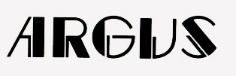 お客様各位商品価格改定についてのご案内拝啓 貴社益々ご清栄のこととお喜び申し上げます。平素は格別のお引き立てにあずかり、厚く御礼　　申し上げます。さて、誠に恐縮ではありますが、下記の通り製品価格の改定をご案内致します。これまで価格を維持すべくあらゆる企業努力を尽くしてまいりました。しかしながら原材料の高騰、更に　関連する様々なコストも大幅に増大し続けており、もはや経費節減や製造工程の効率化など社内的な　改革・改善で吸収できる範囲を著しく超過しております。発売開始以来２０年以上にわたり価格を据え置いてきた正弦波インバーターですが、従来の価格を維持する事は明らかに不可能な状態であり、誠に不本意で心苦しく存じますが、製品定価を最大で約７％　　引き上げた新定価へ移行させていただきます。お客様には多大なご迷惑をおかけいたしますが、何卒ご了承頂けます様お願い申し上げます。敬具記